Name:_________________________                      25th March 2020From my window I saw a cat!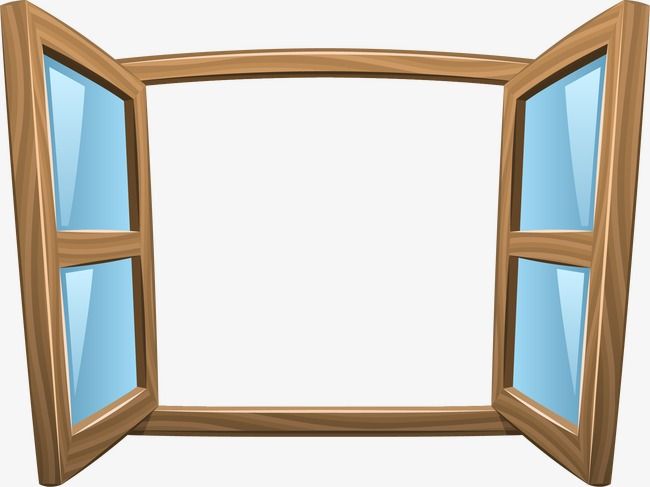 